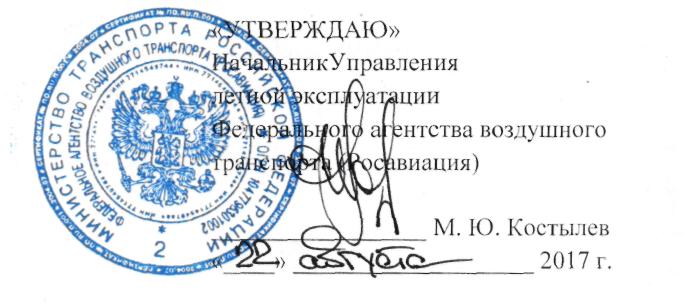 Дополнительная профессиональная программа повышения квалификации«Подготовка членов летных экипажей воздушных судовгражданской авиации по английскому языкув соответствии с требованиями ИКАО»2017г.УЧЕБНЫЙ ПЛАН№ п/пНаименование модуляКоличество академических часовРекомендуемаяпериодичность Модуль 1Подготовка на 1 уровень (Pre-Elementary/ниже начального) по шкале ИКАО180Проводится однократноМодуль 2Подготовка на 2 уровень (Elementary/начальный) по шкале ИКАО180Проводится однократноМодуль 3Подготовка на 3 уровень (Pre-Operational/ниже рабочего) по шкале ИКАО180Проводится однократноМодуль 4Подготовка на 4 уровень (Operational/рабочий) по шкале ИКАО180Проводится однократноМодуль 5Фразеология радиообмена на английском языке72Проводится однократноМодуль 6Авиационный технический английский язык180Проводится однократноМодуль 7Поддержание 4 уровня (Operational/рабочего) по шкале ИКАО120Не реже 1 раза в 3 года для владеющих 4 (Operational / рабочим) уровнем.Модуль 8Подготовка к сдаче квалификационного теста на определение уровня владения английским языком по шкале ИКАО16Не реже 1 раза в 3 года для владеющих 4 (Operational/рабочим) уровнем, не реже 1 раза в 6 лет для владеющих 5 (Extended/продвинутым) уровнемМодуль 9Квалификационное тестирование на определение уровня владения английским языком по шкале ИКАО1Не реже 1 раза в 3 года для владеющих 4 (Operational/рабочим) уровнем, не реже 1 раза в 6 лет для владеющих 5 (Extended/продвинутым) уровнем